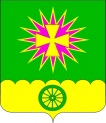 СОВЕТ НОВОВЕЛИЧКОВСКОГО СЕЛЬСКОГО ПОСЕЕНИЯДИНСКОГО РАЙОНАРЕШЕНИЕот 21.09.2020								   № 80 - 21/4станица НововеличковскаяО внесении изменений в решение Совета Нововеличковского сельского поселения Динского района от 25 июня 2020 года № 62-16/4 «Об установлении тарифов на дополнительные услуги, оказываемые МУП ЖКХ Нововеличковское»В соответствии со статьей 17 Федерального закона от 06.10.2003 № 131-ФЗ «Об общих принципах организации местного самоуправления в Российской Федерации», Федеральным законом от 30.12.2004 № 210-ФЗ «Об основах регулирования тарифов организаций коммунального комплекса», Уставом Нововеличковского сельского поселения Динского района, Совет Нововеличковского сельского поселения Динского района р е ш и л:1.  Внести изменения в решение Совета Нововеличковского сельского поселения Динского района от 25 июня 2020 года № 62-16/4 «Об установлении тарифов на дополнительные услуги, оказываемые МУП ЖКХ Нововеличковское» и изложить приложение к решению в новой редакции (прилагается).2. Контроль за выполнением настоящего решения возложить на комиссию по вопросам ЖКХ и благоустройства Совета Нововеличковского сельского поселения Динского района (Журиков).3. Настоящее решение вступает в силу после его официального опубликования и распространяется на правоотношения, возникшие с 02 июля 2020 года.Председатель Совета Нововеличковского сельского поселенияДинского района                                                                                   В.А. ГаблаяГлава Нововеличковского сельского поселенияДинского района                                                                                   Г.М. КоваПРИЛОЖЕНИЕУТВЕРЖДЕНО
решением СоветаНововеличковского сельского
поселения Динского района                                                                                от 21.09.2020 г. № 80-21/4Перечень дополнительных услуг и тарифов, оказываемых МУП ЖКХ Нововеличковское**стоимость услуги может меняться в зависимости от объема, сложности, затраченного времени на услуги (работы) и рассчитывается на основании  калькуляции себестоимостиКалькуляция себестоимости услуг (работ)Эксплуатация трактора Беларус 82.1, часЭксплуатация трактора МТЗ-82, часЭксплуатация экскаватора ЭО-2202Эксплуатация ГАЗ 270500, часЭксплуатация ВАЗ 21099, часЭксплуатация трактора Т-25 (бочка)Покос сорняков бензотримером, часУслуги разнорабочего, часУслуги слесаря АВР, часВызов специалиста для определения объема работ, часУслуги электрогазосварщика, часФормирование и выдача справок, выписок из лицевых счетовПодготовка и выдача технических условий на подключениеДиректор МУП ЖКХ Нововеличковское                                                              А.В. Кривоус№ п/пНаименование услугиОбъемТариф (цена)1Покос травы трактором Беларус 82.1 (от 10 соток)100м2225,002Покос травы бензотриммером100м2375,003Вспашка (Трактор МТЗ-82)100м2214,004Земляные работы (Экскаватор ЭО 2202)1 час1 230,005Очистка от снега (Трактор МТЗ-82)1 час611,006Планировка грунта (Экскаватор ЭО 2202)1 час1 230,007Установка (замена) приборов учета воды (работы, без материала)0,5 часа992,008Установка кранов, вентелей, задвижек (работы, без материала)1 час1400,009Спил деревьев бензопилой (на территории домовладений)1 час375,0010Корчевка пней (экскаватор ЭО 2202)1 час1 350,0011Транспортные услуги трактора МТЗ 82.1 с телегой1 час650,0012Разбрасывание удобрений на полях установкой МВУ04100м2611,0013Эксплуатация ГАЗ 2705001 час792,2714Эксплуатация ВАЗ 210991 час515,715Эксплуатация трактора Т-25 (бочка)1 час514,8516Услуги электрогазасварщика1 час850,4517Вызов специалиста для определения объема работ (составления сметы) по прокладке водопроводаразово815,8518Услуги слесаря АВР1 час805,4319Услуги разнорабочего1час558,5320Вызов контролера (согласно регламента)разово650,0021Работы по прокладке водопроводной трубыРасчет производится в индивидуальном порядке согласно калькуляцииРасчет производится в индивидуальном порядке согласно калькуляции22Работы по прокладке водопроводной трубы (с проколом)Расчет производится в индивидуальном порядке согласно калькуляцииРасчет производится в индивидуальном порядке согласно калькуляции23Формирование и выдача справок, выписок из лицевых счетов42,1842,1824Подготовка и выдача технических условий на подключение168,23168,23№п/пНаименование затратРасчет, мес.Расчет,час.Сумма, руб/час1ФОТ тракториста 17 156,00164,20104,482Отчисление от ФОТ30,20%31,553Затраты ГСМ6,5045292,504Страховка2 819,4619701,435Транспортный налог81019700,416Итого прямых затрат430,387Общехозяйственные затраты45,03%193,808Итого затрат624,189Рентабельность15,00%93,6310Налог УСН15,00%7,18ИтогоИтого724,98№п/пНаименование затратРасчет, мес.Расчет,час.Сумма, руб/час1ФОТ тракториста 17 156,00164,20104,482Отчисление от ФОТ30,20%31,553Затраты ГСМ545225,004Страховка2 819,4619701,435Транспортный налог78019700,406Итого прямых затрат362,867Общехозяйственные затраты45,03%163,408Итого затрат526,269Рентабельность15,00%78,9410Налог УСН15,00%6,05 Итого Итого611,25№п/пНаименование затратРасчет, мес.Расчет,час.Сумма, руб/час1ФОТ тракториста ЭО20 751,00164,20126,382Отчисление от ФОТ30,20%38,173Затраты ГСМ7,5045337,504Материальные затраты297,835Страховка2 273,7619701,156Транспортный налог81019700,417Итого прямых затрат801,448Общехозяйственные затраты45,03%360,899Итого затрат1162,3210Рентабельность15,00%174,3511Налог УСН15,00%13,37ИтогоИтого1350,04№
п/пНаименование затратРасчет, мес.(руб.)Расчет, час(руб.)Сумма, руб./ час1ФОТ водитель легкового автомобиля17832164,90108,142Отчисления от ФОТ30,20%33,003Затраты ГСМ7,847366,64Страховой полис3504,3619791,775Транспортный налог150019790,766Итого прямых затрат510,277Общехозяйственные затраты32,59%166,008Итого затрат676,279Рентабельность15,00%101,0010Налог УСН15,00%15,00Итого792,27№
п/пНаименование затратРасчет, мес.(руб.)Расчет , час(руб.)Сумма, руб./ час1ФОТ водитель легкового автомобиля17832164,90108,142Отчисления от ФОТ30,20%33,003Затраты ГСМ4471884Страховой полис398319792,025Транспортный налог105019790,536Итого прямых затрат331,697Общехозяйственные затраты32,59%108,008Итого затрат439,699Рентабельность15,00%66,0010Налог УСН15,00%10,00Итого515,7№
п/пНаименование затратРасчет, мес.(руб.)Расчет , час(руб.)Сумма, руб./ час1ФОТ тракториста17953164,90108,872Отчисления от ФОТ30,20%33,003Затраты ГСМ4471884Страховой полис1566,2619790,795Транспортный налог37519790,196Итого прямых затрат330,857Общехозяйственные затраты32,59%108,008Итого затрат438,859Рентабельность15,00%66,0010Налог УСН15,00%10,00Итого514,85№п/пНаименование затратРасчет, мес.Расчет, часСумма, руб/час1ФОТ разноробочий11 356,00164,2069,162Отчисление от ФОТ30,20%20,893Затраты ГСМ0,554424,204Приобретение расходных материалов 345,005Итого прямых затрат459,256Общехозяйственные затраты45,03%206,807Итого затрат666,048Рентабельность15,00%99,919Налог УСН15,00%7,66ВсегоВсего765,95№
п/пНаименование затратРасчет, мес.(руб.)Расчет , час(руб.)Сумма, руб./ час1ФОТ разнорабочего12810164,9077,682Отчисления от ФОТ30,20%23,003Доставка рабочего ВАЗ 21099515,7*0,5 (часа)257,854Итого прямых затрат358,535Общехозяйственные затраты32,59%117,006Итого затрат475,537Рентабельность15,00%72,008Налог УСН15,00%11,00Итого558,53№
п/пНаименование затратРасчет, мес.(руб.)Расчет , час(руб.)Сумма, руб./ час1ФОТ слесаря АВР 3 разряда15548164,9094,292Отчисления от ФОТ30,20%28,003Доставка  слесаря  ГАЗ 270500792,27*0,5 (часа)396,144Итого прямых затрат518,435Общехозяйственные затраты32,59%169,006Итого затрат687,437Рентабельность15,00%103,008Налог УСН15,00%15,00Итого805,43№
п/пНаименование затратРасчет, мес.(руб.)Расчет, час(руб.)Сумма, руб./ час1ФОТ Главный инженер53372164,90323,662Отчисления от ФОТ30,20%98,003Доставка инженера ВАЗ 21099515,7*0,2(часа)103,144Итого прямых затрат524,85Общехозяйственные затраты32,59%171,036Итого затрат695,837Рентабельность15,00%104,378Налог УСН15,00%15,65Итого815,85№
п/пНаименование затратРасчет, мес.(руб.)Расчет , час(руб.)Сумма, руб./ час1ФОТ электрогазосварщик23029164,90139,652Отчисления от ФОТ30,20%42,003Материальные затраты, в т.ч.365,803Электроэнергия 3кВт/час25,825,803Круг отрезной  шт.100,00100,003Электроды уп.240,00240,004Итого прямых затрат547,455Общехозяйственные затраты32,59%178,006Итого затрат725,457Рентабельность15,00%10,008Налог УСН15,00%16,00Итого850,45№
п/пНаименование затратРасчет, мес.(руб.)Расчет , час(руб.)Сумма, руб./ час1ФОТ начальник аб. отдела26686164,90 *0,116,182Отчисления от ФОТ30,20%5,003Затраты на канц. товары5,004Итого прямых затрат26,185Общехозяйственные затраты32,59%9,006Итого затрат35,187Рентабельность15,00%6,008Налог УСН15,00%1,00Итого42,18№
п/пНаименование затратРасчет, мес.(руб.)Расчет , час(руб.)Сумма, руб./ час1ФОТ Специалист27414164,90*0,583,122Отчисления от ФОТ30,20%25,103Итого прямых затрат108,224Общехозяйственные затраты32,59%35,275Итого затрат143,496Рентабельность15,00%21,527Налог УСН15,00%3,22ИтогоИтогоИтогоИтого168,23